附件4考场地点及路线图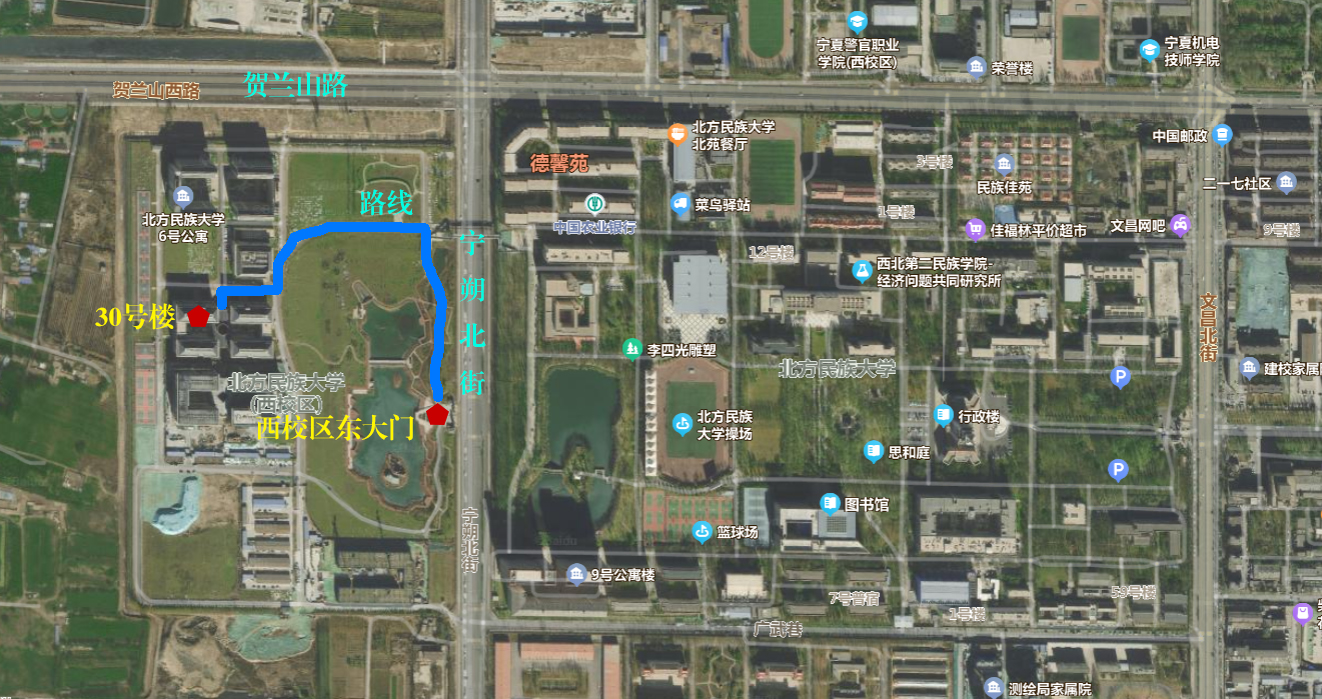 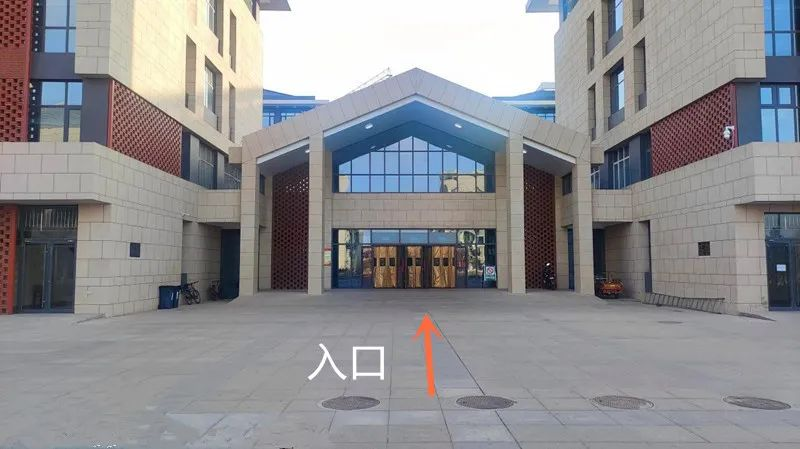 